Chapter TitleFirstname Lastname, Firstname Lastname and Firstname Lastname Abstract: The abstract should be a total of about 200 words maximum. The abstract should be a single paragraph and should follow the style of structured abstracts, but without headings: 1) Background: Place the question addressed in a broad context and highlight the purpose of the study; 2) Methods: Describe briefly the main methods or treatments applied. Include any relevant preregistration numbers, and species and strains of any animals used. 3) Results: Summarize the article's main findings; and 4) Conclusion: Indicate the main conclusions or interpretations. The abstract should be an objective representation of the article: it must not contain results which are not presented and substantiated in the main text and should not exaggerate the main conclusions.0. How to Use this TemplateThe template details the sections that can be used in a manuscript. Note that each section has a corresponding style, which can be found in the ‘Styles’ menu of Word. The section titles given are not mandatory for HSS papers, except the introduction for Articles. Other types such as Artist Statements can have an even more flexible structure. Please remove this paragraph and start section numbering with 1. For any questions, please contact the MDPI Books editorial office books@mdpi.com.1. IntroductionThe introduction should briefly place the study in a broad context and highlight why it is important. It should define the purpose of the work and its significance. The current state of the research field should be reviewed carefully and key publications should be cited. Please highlight controversial and diverging hypotheses when necessary. Finally, briefly mention the main aim of the work and highlight the main conclusions. As far as possible, please keep the introduction comprehensible to scientists outside your particular field of research. See the end of the document for details on references.2. Materials and Methods (can be any section title for HSS papers)This section should be divided by subheadings. Materials and Methods should be described with sufficient details to allow others to replicate and build on published results. Please note that publication of your manuscript implicates that you must make all materials, data, and protocols associated with the publication available to readers. Please disclose at the submission stage any restrictions on the availability of materials or information. New methods and protocols should be described in detail while well-established methods can be briefly described and appropriately cited.Research manuscripts reporting large datasets that are deposited in a publicly available database should specify where the data have been deposited and provide the relevant accession numbers. If the accession numbers have not yet been obtained at the time of submission, please state that they will be provided during review. They must be provided prior to publication.3. ResultsThis section may be divided by subheadings. It should provide a concise and precise description of the experimental results, their interpretation as well as the experimental conclusions that can be drawn.3.1. Subsection3.1.1. SubsubsectionBulleted lists look like this:First bulletSecond bulletThird bulletNumbered lists can be added as follows:First itemSecond itemThird itemThe text continues here.3.2. Figures, Tables and SchemesPlease only include high quality images in any common image format. Note that images displayed online will be up to 11 by 9 cm on screen and the figure should be clear at this size.File for Figures and schemes must be provided during submission in a single zip archive and at a sufficiently high resolution (minimum 1000 pixels width/height, or a resolution of 300 dpi or higher). Common formats are accepted, however, TIFF, JPEG, EPS and PDF are preferred.All Figures, Schemes and Tables should be inserted into the main text close to their first citation and must be numbered following their number of appearance (Figure 1, Scheme I, Figure 2, Scheme II, Table 1, etc.).All Figures, Schemes and Tables should have a short explanatory title and caption.All table columns should have an explanatory heading. To facilitate the copy-editing of larger tables, smaller fonts may be used, but no less than 8 pt. in size. Authors should use the Table option of Microsoft Word to create tables.Do not include captions, titles, an explanatory heading or any copyright information in the figure file itself. Figure 1. This is a figure, Schemes follow the same formatting. If there are multiple panels, they should be listed as: (a) Description of what is contained in the first panel; (b) Description of what is contained in the second panel. Figures should be placed in the main text near to the first time they are cited. A caption on a single line should be centered.Table 1. Tables should be placed in the main text near to the first time they are cited.1 Tables may have a footer.3.3. Formatting of Mathematical ComponentsThis is an example of an equation:the text following an equation need not be a new paragraph. Please punctuate equations as regular text. If you are using Word, please use either the Microsoft Equation Editor or the MathType add-on. Equations should be editable by the editorial office and not appear in a picture format.3.4. Abbreviations Abbreviations should be defined in parentheses the first time they appear in the abstract, main text, and in figure or table captions and used consistently thereafter.3.5. SI UNITSInternational System of Units should be used. Imperial, US customary and other units should be converted to SI units whenever possible.3.6. QuotationsGeneral style guidelines recommend that punctuation go inside the quotation marks but this does not take into account in-text citations. In the case of direct quotes (and paraphrasing) with in-text citations, the punctuation should go at the very end of the sentence—after the in-text citation. The reason for this is that we don’t want the citation to float and we don’t want to use double punctuation. Therefore:Periods go outside the closing quotation mark when followed by an in-text citation.CORRECT “The pressure in the chamber increased” (Werner 2021).CORRECT “The pressure in the chamber increased” [1].INCORRECT “The pressure in the chamber increased.” (Werner 2021).INCORRECT “The pressure in the chamber increased.” (Werner 2021)INCORRECT “The pressure in the chamber increased.” [1].INCORRECT “The pressure in the chamber increased.” [1]The rules for quotes ending with a question mark or exclamation point are slightly more complex. Put the original punctuation in the quotation marks, the citation outside and a period at the end.“Does nature undermine the entrepreneurial incentives that trigger the search for solutions?” (Werner 2021, p. 63).Quotes more than 40 words long should go on their own line with an indent on either side. No quotation marks. (Here it is ok that the citation float as it is on a separate line from the text that follows.)Everything is made of atoms. That is the key hypothesis. The most important hypothesis in all of biology, for example, is that everything that animals do, atoms do. In other words, there is nothing that living things do that cannot be understood from the point of view that they are made of atoms acting according to the laws of physics. (Werner 2021) 
Use a comma to introduce quotations:In the words of Pasteur, “Chance favors the prepared mind” (Werner 2021).Do not use a comma after a quotation if the quotation is the subject of the sentence:“Chance favors the prepared mind” is a translation from the French (Werner 2021).4. DiscussionThis section may be divided by subheadings. Authors should discuss the results and how they can be interpreted in perspective of previous studies and of the working hypotheses. The findings and their implications should be discussed in the broadest context possible and limitations of the work highlighted. Future research directions may also be mentioned. This section may be combined with Results.5. ConclusionsThis section is not mandatory, but can be added to the manuscript if the discussion is unusually long or complex.6. PatentsThis section is not mandatory, but may be added if there are patents resulting from the work reported in this manuscript.Supplementary Materials: Note that publication of your manuscript implies that you must make all materials, data, and protocols associated with the publication available to readers. Disclose at the submission stage any restrictions on the availability of materials or information. Please describe any supplementary material published online alongside the manuscript (figure, tables, video, spreadsheets, etc.). Please indicate the name and title of each element as follows Figure S1: title, Table S1: title, etc. The supplementary files will also be available to the referees as part of the peer-review process.Funding: Please add: “This research received no external funding” or “This research was funded by NAME OF FUNDER, grant number XXX” and “The CPC was funded by XXX”. Check carefully that the details given are accurate and use the standard spelling of funding agency names at https://search.crossref.org/funding, any errors may affect your future funding.Acknowledgments: In this section you can acknowledge any support given which is not covered by the author contribution or funding sections. This may include administrative and technical support, or donations in kind (e.g., materials used for experiments).Author Contributions: Each author is expected to have made substantial contributions to the conception or design of the work; or the acquisition, analysis, or interpretation of data; or the creation of new software used in the work; or have drafted the work or substantively revised it; AND has approved the submitted version (and version substantially edited by journal staff that involves the author’s contribution to the study); AND agrees to be personally accountable for the author’s own contributions and for ensuring that questions related to the accuracy or integrity of any part of the work, even ones in which the author was not personally involved, are appropriately investigated, resolved, and documented in the literature.
For research articles with several authors, a short paragraph specifying their individual contributions must be provided. The following statements should be used "Conceptualization, X.X. and Y.Y.; Methodology, X.X.; Software, X.X.; Validation, X.X., Y.Y. and Z.Z.; Formal Analysis, X.X.; Investigation, X.X.; Resources, X.X.; Data Curation, X.X.; Writing – Original Draft Preparation, X.X.; Writing – Review & Editing, X.X.; Visualization, X.X.; Supervision, X.X.; Project Administration, X.X.; Funding Acquisition, Y.Y.”.Conflicts of Interest: Authors must identify and declare any personal circumstances or interest that may be perceived as inappropriately influencing the representation or interpretation of reported research results. If there is no conflict of interest, please state "The authors declare no conflict of interest." Any role of the funding sponsors in the design of the study; in the collection, analyses or interpretation of data; in the writing of the manuscript, or in the decision to publish the results must be declared in this section. If there is no role, please state “The founding sponsors had no role in the design of the study; in the collection, analyses, or interpretation of data; in the writing of the manuscript, and in the decision to publish the results”.Appendix AThe appendix is an optional section that can contain details and data supplemental to the main text. For example, explanations of experimental details that would disrupt the flow of the main text, but nonetheless remain crucial to understanding and reproducing the research shown; figures of replicates for experiments of which representative data is shown in the main text can be added here if brief, or as Supplementary data. Mathematical proofs of results not central to the paper can be added as an appendix.Appendix BAll appendix sections must be cited in the main text. In the appendixes, Figures, Tables, etc. should be labeled starting with ‘A’, e.g., Figure A1, Figure A2, etc. ReferencesChicago Style GuideA reference list is always arranged alphabetically. All sources are listed by the last names of the authors and listed individually at the end of the manuscript.All the references mentioned in the text should be cited in the “Author-Date” format, for example (Werner 2021), (Schuman and Scott 2019) or (Smith et al. 2021); An author-date citation in running text or at the end of a block quotation consists of the last (family) name of the author, followed by the year of publication of the work in question. In this context, author may refer not only to one or more authors or an institution but also to one or more editors, translators, or compilers. No punctuation appears between author and date. Abbreviations such as ed. or trans. are omitted.The Reference list should include the full title as recommended by the Chicago style guide.Journal Articles: 
(Adams 1999a) Adams, John. 1999a. Title of the cited article. Journal Title 6: 100–10. doi:10.3390/relfrg55427.Book Chapters/ Contribution: 
(Adams 1999b) Adams, John. 1999b. Title of the chapter. In Book Title, 2nd ed. Edited by Editor and Editor 2. Publication place: Publisher, vol. 3, pp. 54–96.Books without editors:
(Baranwal and Munteanu [1921] 1955) Baranwal, Ajay K., and Costea Munteanu. 1955. Book Title. Publication place: Publisher, pp. 154–96. First published 1921 (optional).Books with editors:Thesis: 
(Berry and Smith 1999) Berry, Evan, and Amy M. Smith. 1999. Title of Thesis. Level of Thesis, Degree-Granting University, City, Country. Identification information (if available).Unpublished Work:
(Cojocaru et al. 1999) Cojocaru, Ludmila, Dragos Constatin Sanda, and Eun Kyeong Yun. 1999. Title of Unpublished Work. Journal Title, phrase indicating stage of publication.Conference Paper:
(Driver et al. 2000) Driver, John P., Steffen Röhrs, and Sean Meighoo. 2000. Title of Presentation. In Title of the Collected Work (if available). Paper presented at Name of the Conference, Location of Conference, Date of Conference. ACS Style GuideReferences must be numbered in order of appearance in the text (including citations in tables and legends) and listed individually at the end of the manuscript. We recommend preparing the references with a bibliography software package, such as EndNote, ReferenceManager or Zotero to avoid typing mistakes and duplicated references.Citations and References in Supplementary files are permitted provided that they also appear in the main text and in the reference list.In the text, reference numbers should be placed in square brackets [ ], and placed before the punctuation; for example [1], [1–3] or [1,3]. For embedded citations in the text with pagination, use both parentheses and brackets to indicate the reference number and page numbers; for example [5] (p. 10), or [6] (pp. 101–105).The Reference list should include the full title as recommended by the ACS style guide.Author 1, A.B.; Author 2, C.D. Title of the article. Abbreviated Journal Name Year, Volume, page range, DOI or other identifier. Available online: URL (accessed on Day Month Year).Author 1, A.; Author 2, B. Title of the chapter. In Book Title, 2nd ed.; Editor 1, A., Editor 2, B., Eds.; Publisher: Publisher Location, Country, 2007; Volume 3, pp. 154–196.Author 1, A.; Author 2, B. Book Title, 3rd ed.; Publisher: Publisher Location, Country, 2008; pp. 154–196.Author 1, A.B.; Author 2, C. Title of Unpublished Work. Abbreviated Journal Name stage of publication (under review; accepted; in press).Author 1, A.B. (University, City, State, Country); Author 2, C. (Institute, City, State, Country). Personal communication, 2012.Author 1, A.B.; Author 2, C.D.; Author 3, E.F. Title of Presentation. In Title of the Collected Work (if available), Proceedings of the Name of the Conference, Location of Conference, Country, Date of Conference; Editor 1, Editor 2, Eds. (if available); Publisher: City, Country, Year (if available); Abstract Number (optional), Pagination (optional).Author 1, A.B. Title of Thesis. Level of Thesis, Degree-Granting University, Location of University, Date of Completion.Title of Site. Available online: URL (accessed on Day Month Year).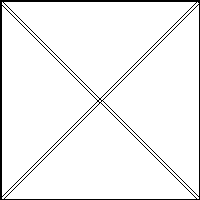 (a)(b)Title 1Title 2Title 3entry 1datadataentry 2datadata 1a = 1,(1)